Assist prof.     Zeena bid Ali Dawood--- Applied linguistics and teaching English English course Unit 1.6 nice to meet you  Hello….GrammarVocabularySkills workEveryday English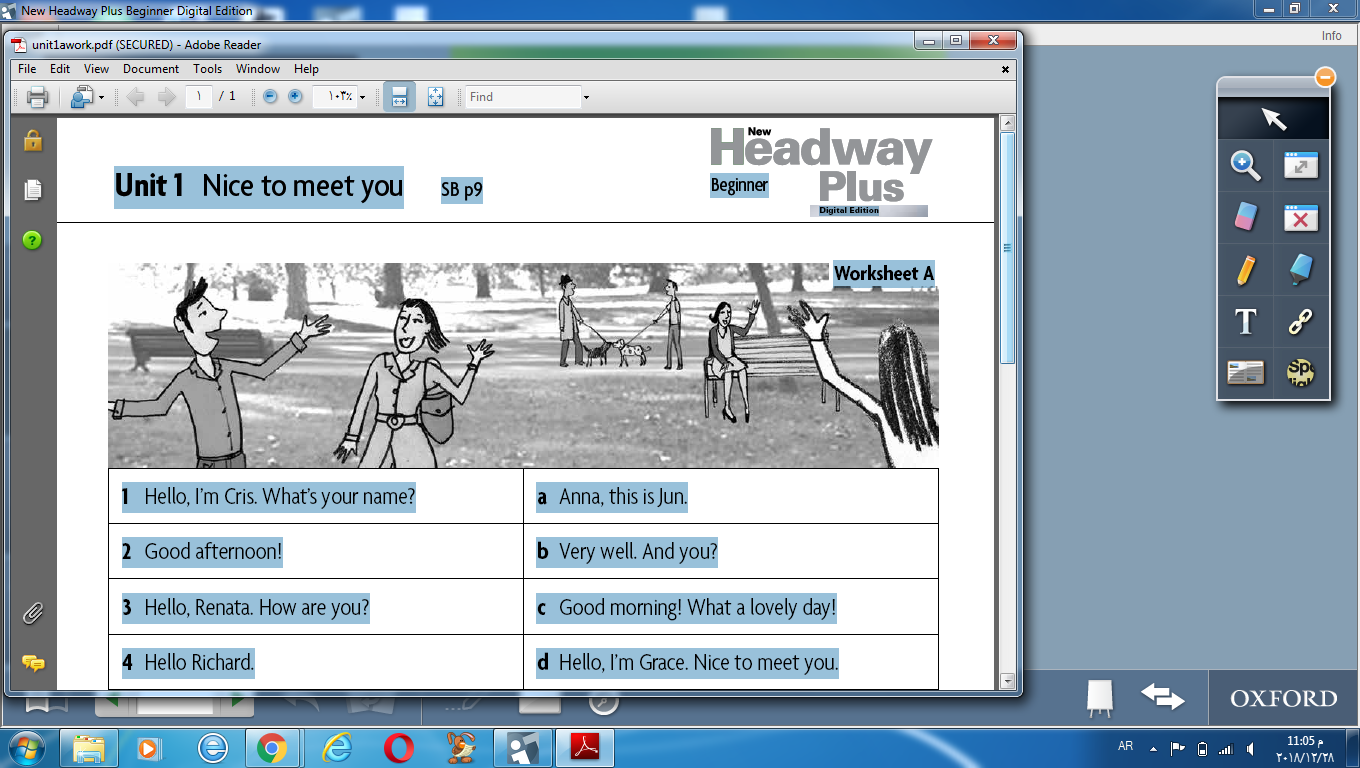 